TVIRTINUŪkvedys, vykdantis direktoriaus funkcijas_______________Gintaras ŠikšnysDRUSKININKŲ SPORTO CENTRO KREPŠINIO BERNIUKŲ (GIM. 2004-2005 M.) KETVIRŲ METŲ MEISTRIŠKUMO UGDYMO GRUPĖS INDIVIDUALUS UGDYMO PLANAS															Treneris 								               Sigitas Šimkūnas																																																																																																					DataTreniruotės turinysKrūvio apimtis ir intensyvumasOrganizaciniai metodiniai nurodymai, judesio vaizdinys 11.09I.Parengiamoji dalis1.Aerobinis darbas, traumų prevencija.2.10 minučių bėgimas (120-130 ŠSD), dinaminiai tempimo pratimaiII. Pagrindinė dalis1. Funkcinė treniruotė, naudojant savo kūno svorį.III. Baigiamoji dalis1.Stabilizacijos pratimai10min20min.40min.Kiekvieną pratimą 30sekundžių20minŽiūrėti į 14 planą (Parengiamoji dalis)Pratimai nuo 15-34https://www.youtube.com/watch?v=6Z389kLgQXM&feature=share&fbclid=IwAR39_0eL95mzl8lIA6Ry0MuKSTwwnHzDlDQnm7Y2YQ-2cZudkSKcat9LLKwhttps://www.youtube.com/watch?v=9PHauMzFsEs11.10I.Parengiamoji dalis1.Apšilimo pratimaiII. Pagrindinė dalis3-3-2-2-1-1 minučių bėgimas. (150-160) - (110-120) ŠSD3min bėgimas150-160 ŠSD (50-60 procentu bėgimas)3min bėgimas 110-120 ŠSD (15-20 procentų bėgimas)Poilsis 3 minutės (vanduo)2 min bėgimas 150-160 ŠSD (50-60 procentu bėgimas)2 min bėgimas 110-120 ŠSD (15-20 procentų bėgimas)Poilsis 3 minutės (vanduo)1 min bėgimas150-160 ŠSD (50-60 procentu bėgimas)1 min bėgimas 110-120 ŠSD (15-20 procentų bėgimas)Poilsis 3 minutės (vanduo)III. Baigiamoji dalis1.Tempimo pratimaiPratimus kartoti po 8-10 kartų (į kiekvieną pusę)20min.  Kiekvieno pratimo po vieną seriją40min.20min.https://www.youtube.com/watch?v=ieFJFpKx8PI&fbclid=IwAR3e5fQLOATVjta1XmaXL0paXR3taKe8EYN5e_QOiuF-8m99xtPG4bQTzgMhttps://www.youtube.com/watch?v=H7EzpGtWFSM11.11I.Parengiamoji dalis1.Apšilimo pratimaiII. Pagrindinė dalis1.Funkcinė treniruotė, naudojant savo kūno svorį.III. Baigiamoji dalis1.Stabilizacijos pratimai20min.Kiekvieną pratimą daryti po 30sekundžių50min.20min.httphttps://www.youtube.com/watch?v=H7EzpGtWFSMs://www.youtube.com/watch?v=m7zWe7jxUao&feature=share&fbclid=IwAR2zrxJB9y4NExkbzuDCfQbAhttps://www.youtube.com/watch?v=6Z389kLgQXM&feature=share&fbclid=IwAR39_0eL95mzl8lIA6Ry0MuKSTwwnHzDlDQnm7Y2YQ-2cZudkSKcat9LLKwhttps://www.youtube.com/watch?v=9PHauMzFsEs11.12I.Parengiamoji dalis1.Bėgimas vietoje arba lauke (sukant rankas, pečius, riešus)2.Tempimo pratimaiII. Pagrindinė dalis1. Funkcinė treniruotė, naudojant savo kūno svorį.III. Baigiamoji dalis1.Stabilizacijos pratimai10min.10min.40min.Kiekvieną pratimą 30sekundžių10minŽiūrėti į 14 d.planą (Parengiamoji dalis)Pratimai nuo 15-34https://www.youtube.com/watch?v=6Z389kLgQXM&feature=share&fbclid=IwAR39_0eL95mzl8lIA6Ry0MuKSTwwnHzDlDQnm7Y2YQ-2cZudkSKcat9LLKwhttps://www.youtube.com/watch?v=9PHauMzFsEs11.13I.Parengiamoji dalis1.Bėgimas vietoje arba lauke (sukant rankas, pečius, riešus)2.Tempimo pratimaiII. Pagrindinė dalis1.Bėgimas3-3-2-2-1-1 minučių bėgimas. (150-160) - (110-120) ŠSD 3min bėgimas150-160 ŠSD (50-60 procentu bėgimas) 3min bėgimas 110-120 ŠSD (15-20 procentų bėgimas) Poilsis 3 minutės (vanduo) 2 min bėgimas 150-160 ŠSD (50-60 procentu bėgimas) 2 min bėgimas 110-120 ŠSD (15-20 procentų bėgimas) Poilsis 3 minutės (vanduo) 1 min bėgimas150-160 ŠSD (50-60 procentu bėgimas) 1 min bėgimas 110-120 ŠSD (15-20 procentų bėgimas) Poilsis 3 minutės (vanduo)III. Baigiamoji dalis1.Stabilizacijos pratimai20min.20min.Kiekvieno pratimo po vieną seriją40min.10minŽiūrėti į 14 d.planą (Parengiamoji dalis)Pratimai nuo 15-34https://www.youtube.com/watch?v=9PHauMzFsEs11.16I.Parengiamoji dalis1.Apšilimo pratimaiII. Pagrindinė dalis1.Funkcinė treniruotė, naudojant savo kūno svorį.III.Baigiamoji dalis1.Stabilizacijos pratimai10min.Kiekvieną pratimą daryti po 30sekundžių10min.https://www.youtube.com/watch?v=m7zWe7jxUao&feature=share&fbclid=IwAR2zrxJB9y4NExkbzuDCfQbAhttps://www.youtube.com/watch?v=6Z389kLgQXM&feature=share&fbclid=IwAR39_0eL95mzl8lIA6Ry0MuKSTwwnHzDlDQnm7Y2YQ-2cZudkSKcat9LLKwhttps://www.youtube.com/watch?v=9PHauMzFsEs11.17I.Parengiamoji dalis1.Apšilimo pratimaiII. Pagrindinė dalis1.Rankos2.Kojos3.NugaraIII. Baigiamoji dalis1.Tempimo pratimaiPratimus kartoti po 8-10 kartų (į kiekvieną pusę)50min.Rankom, kojom ir nugarai kiekvieną pratimą po 10 kartų; 10-15min.https://www.youtube.com/watch?v=ieFJFpKx8PI&fbclid=IwAR3e5fQLOATVjta1XmaXL0paXR3taKe8EYN5e_QOiuF-8m99xtPG4bQTzgMŽiūrėti į 14 d.planą (Pagrindinė dalis)https://www.youtube.com/watch?v=H7EzpGtWFSM11.18I.Parengiamoji dalis1.Apšilimo pratimaiII. Pagrindinė dalis1.Funkcinė treniruotė, naudojant savo kūno svorį.III.Baigiamoji dalis1.Stabilizacijos pratimai20min.Kiekvieną pratimą daryti po 45s.60min.20min.https://www.youtube.com/watch?v=m7zWe7jxUao&feature=share&fbclid=IwAR2zrxJB9y4NExkbzuDCfQbAhttps://www.youtube.com/watch?v=6Z389kLgQXM&feature=share&fbclid=IwAR39_0eL95mzl8lIA6Ry0MuKSTwwnHzDlDQnm7Y2YQ-2cZudkSKcat9LLKwhttps://www.youtube.com/watch?v=9PHauMzFsEs11.19I.Parengiamoji dalisApšilimo pratimaiII. Pagrindinė dalis1. Pratimai kūno centro raumenims2. Pratimų kompleksas su greičio kopetėlėmisIII. Baigiamoji dalis1.Stabilizacijos pratimai10 -15 min.Kartokite 7-10 kartų. Kartokite 3-5 kartus.Kartokite tai 7-10 kartų.10-15min. 15-20min.(kartoti po tris kartus)10-15min.Atlikdami pratimus kiekvieną rytą. Paruošite raumenis.Prieš pradėdami atlikinėti pratimus, atsisėskite taip, kad nugara niekur nesiremtų. Klubų ir kelių sąnarius pakreipkite 90 laipsnių kampu, o smakrą šiek tiek pritraukite.Taisyklinga būsena, pradedant pratimus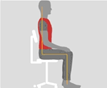 Klubai ir keliapakreipti 90 laipsnių kampu, o smakras šiek tiek pritrauktas.Pratimai pečiams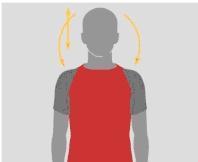 a) Atsipalaiduokite, pakelkite ir nuleiskite atpalaiduotus pečius. b) Iš pradžių sukite pečius į priekį, tada atpalaiduokite ir sukite atgal. Pratimai rankoms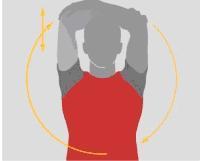 a) Alkūnes laikykite delnais ir kelkite jas į viršų, tada nuleiskite žemyn. Laikydami alkūnes sukite jas pagal laikrodžio rodyklę, o paskui atgal. Pratimai nugarai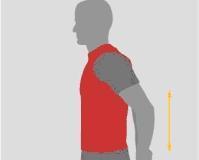 a) Ištieskite rankas už nugaros delnais į išorę ir lėtai kelkite jas į viršų, į dešinę ir į kairę. Pratimai kakluia) Laikykite galvą pakeltą tiesiai.b) Lėtai palenkite galvą prie dešiniojo peties, o po to prie kairiojo.c) Palenkite galvą į priekį.d) Pasukite galvą 45 laipsnių kampu ir prispauskite smakrą prie krūtinės ląstos vienoje pusėje, o paskui kitoje. Jeigu atlikdami pratimus pajusite skausmą, nedelsiant juos nutraukite.https://www.youtube.com/watch?v=AdNHPNJhChohttps://www.youtube.com/watch?v=YDBn2DucOIYhttps://www.youtube.com/watch?v=9PHauMzFsEs11.20I.Parengiamoji dalis1.Apšilimo pratimaiII. Pagrindinė dalis1.Funkcinė treniruotė, naudojant savo kūno svorį.III.Baigiamoji dalis1.Stabilizacijos pratimai20min.Kiekvieną pratimą daryti po 45s.60min.20min.https://www.youtube.com/watch?v=m7zWe7jxUao&feature=share&fbclid=IwAR2zrxJB9y4NExkbzuDCfQbAhttps://www.youtube.com/watch?v=6Z389kLgQXM&feature=share&fbclid=IwAR39_0eL95mzl8lIA6Ry0MuKSTwwnHzDlDQnm7Y2YQ-2cZudkSKcat9LLKwhttps://www.youtube.com/watch?v=9PHauMzFsEs	11.23I. Parengiamoji dalis1.Aerobinis darbas, traumų prevencija.2.10 minučių bėgimas (120-130 ŠSD), dinaminiai tempimo pratimaiII. Pagrindinė dalis1. Funkcinė treniruotė, naudojant savo kūno svorį.III. Baigiamoji dalis1.Stabilizacijos pratimai10min.20min.40minKiekvieną pratimą 30sekundžių20minŽiūrėti į 14 d.planą (Parengiamoji dalis)Pratimai nuo 15-34https://www.youtube.com/watch?v=6Z389kLgQXM&feature=share&fbclid=IwAR39_0eL95mzl8lIA6Ry0MuKSTwwnHzDlDQnm7Y2YQ-2cZudkSKcat9LLKwhttps://www.youtube.com/watch?v=9PHauMzFsEs11.24I.Parengiamoji dalis.Apšilimo pratimaiII. Pagrindinė dalis3-3-2-2-1-1 minučių bėgimas. (150-160) - (110-120) ŠSD3min bėgimas150-160 ŠSD (50-60 procentu bėgimas)3min bėgimas 110-120 ŠSD (15-20 procentų bėgimas)Poilsis 3 minutės (vanduo)2 min bėgimas 150-160 ŠSD (50-60 procentu bėgimas)2 min bėgimas 110-120 ŠSD (15-20 procentų bėgimas)Poilsis 3 minutės (vanduo)1 min bėgimas150-160 ŠSD (50-60 procentu bėgimas)1 min bėgimas 110-120 ŠSD (15-20 procentų bėgimas)Poilsis 3 minutės (vanduo)III. Baigiamoji dalis1.Tempimo pratimaiPratimus kartoti po 8-10 kartų (į kiekvieną pusę)20min.Kiekvieno pratimo po vieną seriją40min.20min.https://www.youtube.com/watch?v=ieFJFpKx8PI&fbclid=IwAR3e5fQLOATVjta1XmaXL0paXR3taKe8EYN5e_QOiuF-8m99xtPG4bQTzgMhttps://www.youtube.com/watch?v=H7EzpGtWFSM11.25I.Parengiamoji dalis1.Apšilimo pratimaiII. Pagrindinė dalis1.Funkcinė treniruotė, naudojant savo kūno svorį.III.Baigiamoji dalis1.Stabilizacijos pratimai20min.Kiekvieną pratimą daryti po 30sekundžių50min.20min.httphttps://www.youtube.com/watch?v=H7EzpGtWFSMs://www.youtube.com/watch?v=m7zWe7jxUao&feature=share&fbclid=IwAR2zrxJB9y4NExkbzuDCfQbAhttps://www.youtube.com/watch?v=6Z389kLgQXM&feature=share&fbclid=IwAR39_0eL95mzl8lIA6Ry0MuKSTwwnHzDlDQnm7Y2YQ-2cZudkSKcat9LLKwhttps://www.youtube.com/watch?v=9PHauMzFsEs11.26I.Parengiamoji dalis1.Bėgimas vietoje arba lauke (sukant rankas, pečius, riešus)2.Tempimo pratimaiII. Pagrindinė dalis1. Funkcinė treniruotė, naudojant savo kūno svorį.III. Baigiamoji dalis1.Stabilizacijos pratimai10min.10min.40min.Kiekvieną pratimą 30sekundžių10minŽiūrėti į 14 d.planą (Parengiamoji dalis)Pratimai nuo 15-34https://www.youtube.com/watch?v=6Z389kLgQXM&feature=share&fbclid=IwAR39_0eL95mzl8lIA6Ry0MuKSTwwnHzDlDQnm7Y2YQ-2cZudkSKcat9LLKwhttps://www.youtube.com/watch?v=9PHauMzFsEs11.27I.Parengiamoji dalis1.Bėgimas vietoje arba lauke (sukant rankas, pečius, riešus)2.Tempimo pratimaiII. Pagrindinė dalis1.Bėgimas3-3-2-2-1-1 minučių bėgimas. (150-160) - (110-120) ŠSD 3min bėgimas150-160 ŠSD (50-60 procentu bėgimas) 3min bėgimas 110-120 ŠSD (15-20 procentų bėgimas) Poilsis 3 minutės (vanduo) 2 min bėgimas 150-160 ŠSD (50-60 procentu bėgimas) 2 min bėgimas 110-120 ŠSD (15-20 procentų bėgimas) Poilsis 3 minutės (vanduo) 1 min bėgimas150-160 ŠSD (50-60 procentu bėgimas) 1 min bėgimas 110-120 ŠSD (15-20 procentų bėgimas) Poilsis 3 minutės (vanduo)III. Baigiamoji dalis1.Stabilizacijos pratimai20min.20min.Kiekvieno pratimo po vieną seriją40min.10minŽiūrėti į 14 d.planą (Parengiamoji dalis)Pratimai nuo 15-34https://www.youtube.com/watch?v=9PHauMzFsEs